ПРОТОКОЛ № _____Доп. Вр.                    в пользу                                           Серия 11-метровых                    в пользу                                            Подпись судьи : _____________________ /_________________________ /ПредупрежденияУдаленияПредставитель принимающей команды: ______________________ / _____________________ Представитель команды гостей: _____________________ / _________________________ Замечания по проведению игры ______________________________________________________________________________________________________________________________________________________________________________________________________________________________________________________________________________________________________________________________________________________________________________________________________________________________________________________________________________________________________________________________Травматические случаи (минута, команда, фамилия, имя, номер, характер повреждения, причины, предварительный диагноз, оказанная помощь): _________________________________________________________________________________________________________________________________________________________________________________________________________________________________________________________________________________________________________________________________________________________________________________________________________________________________________Подпись судьи:   _____________________ / _________________________Представитель команды: ______    __________________  подпись: ___________________    (Фамилия, И.О.)Представитель команды: _________    _____________ __ подпись: ______________________                                                             (Фамилия, И.О.)Лист травматических случаевТравматические случаи (минута, команда, фамилия, имя, номер, характер повреждения, причины, предварительный диагноз, оказанная помощь)_______________________________________________________________________________________________________________________________________________________________________________________________________________________________________________________________________________________________________________________________________________________________________________________________________________________________________________________________________________________________________________________________________________________________________________________________________________________________________________________________________________________________________________________________________________________________________________________________________________________________________________________________________________________________________________________________________________________________________________________________________________________________________________________________________________________________________________________________________________________________________________________________________________________________________________________________________________________________________________________________________________________________________________________________________________________________________________________________________________________________________________Подпись судьи : _________________________ /________________________/ 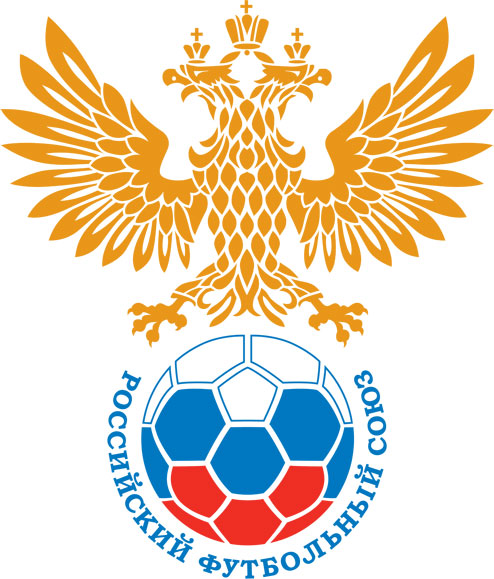 РОССИЙСКИЙ ФУТБОЛЬНЫЙ СОЮЗМАОО СФФ «Центр»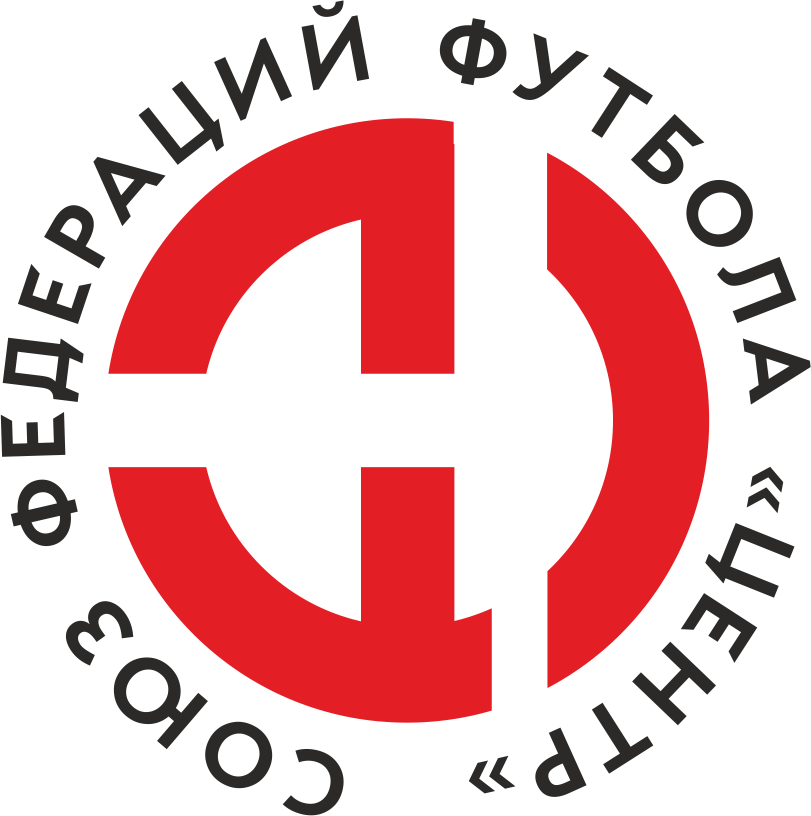    Первенство России по футболу среди команд III дивизиона, зона «Центр» _____ финала Кубка России по футболу среди команд III дивизиона, зона «Центр»Стадион «Сокол» (Липецк)Дата:22 апреля 2022Металлург-М (Липецк)Металлург-М (Липецк)Металлург-М (Липецк)Металлург-М (Липецк)Локомотив (Лиски)Локомотив (Лиски)команда хозяевкоманда хозяевкоманда хозяевкоманда хозяевкоманда гостейкоманда гостейНачало:14:00Освещение:Естественное Естественное Количество зрителей:100Результат:0:9в пользуЛокомотив (Лиски)1 тайм:0:2в пользув пользу Локомотив (Лиски)Судья:Шилин Пётр  (Железногорск)кат.2 кат.1 помощник:Ерохин Алексей  Курсккат.1 кат.2 помощник:Гончаров Александр  Курсккат.2 кат.Резервный судья:Резервный судья:Скаков Влад кат.1 кат.Инспектор:Рязанцев Павел Михайлович  КурскРязанцев Павел Михайлович  КурскРязанцев Павел Михайлович  КурскРязанцев Павел Михайлович  КурскДелегат:СчетИмя, фамилияКомандаМинута, на которой забит мячМинута, на которой забит мячМинута, на которой забит мячСчетИмя, фамилияКомандаС игрыС 11 метровАвтогол0:1Сергей ВасильевЛокомотив (Лиски)130:2Артем ЛукшаЛокомотив (Лиски)360:3Артем ЛукшаЛокомотив (Лиски)520:4Денис РжевскийЛокомотив (Лиски)630:5Артем ЛукшаЛокомотив (Лиски)670:6Андрей ГармановЛокомотив (Лиски)750:7Артем ЦиммерманЛокомотив (Лиски)840:8Дмитрий КотовЛокомотив (Лиски)860:9Захар ШуруповЛокомотив (Лиски)87Мин                 Имя, фамилия                          КомандаОснованиеРОССИЙСКИЙ ФУТБОЛЬНЫЙ СОЮЗМАОО СФФ «Центр»РОССИЙСКИЙ ФУТБОЛЬНЫЙ СОЮЗМАОО СФФ «Центр»РОССИЙСКИЙ ФУТБОЛЬНЫЙ СОЮЗМАОО СФФ «Центр»РОССИЙСКИЙ ФУТБОЛЬНЫЙ СОЮЗМАОО СФФ «Центр»РОССИЙСКИЙ ФУТБОЛЬНЫЙ СОЮЗМАОО СФФ «Центр»РОССИЙСКИЙ ФУТБОЛЬНЫЙ СОЮЗМАОО СФФ «Центр»Приложение к протоколу №Приложение к протоколу №Приложение к протоколу №Приложение к протоколу №Дата:22 апреля 202222 апреля 202222 апреля 202222 апреля 202222 апреля 2022Команда:Команда:Металлург-М (Липецк)Металлург-М (Липецк)Металлург-М (Липецк)Металлург-М (Липецк)Металлург-М (Липецк)Металлург-М (Липецк)Игроки основного составаИгроки основного составаЦвет футболок: Красный       Цвет гетр: ЧёрныйЦвет футболок: Красный       Цвет гетр: ЧёрныйЦвет футболок: Красный       Цвет гетр: ЧёрныйЦвет футболок: Красный       Цвет гетр: ЧёрныйНЛ – нелюбительНЛОВ – нелюбитель,ограничение возраста НЛ – нелюбительНЛОВ – нелюбитель,ограничение возраста Номер игрокаЗаполняется печатными буквамиЗаполняется печатными буквамиЗаполняется печатными буквамиНЛ – нелюбительНЛОВ – нелюбитель,ограничение возраста НЛ – нелюбительНЛОВ – нелюбитель,ограничение возраста Номер игрокаИмя, фамилияИмя, фамилияИмя, фамилия16Павел Кораблин Павел Кораблин Павел Кораблин 2Юрий Луценко Юрий Луценко Юрий Луценко НЛ21Антон Белов Антон Белов Антон Белов 3Дмитрий Кукишев Дмитрий Кукишев Дмитрий Кукишев 18Илья Елисеев (к)Илья Елисеев (к)Илья Елисеев (к)17Владимир Татаринов Владимир Татаринов Владимир Татаринов 8Артем Тарлыков Артем Тарлыков Артем Тарлыков 7Сергей Горбатенко Сергей Горбатенко Сергей Горбатенко 6Артем Поздняков Артем Поздняков Артем Поздняков НЛОВ12Дмитрий Сухарев Дмитрий Сухарев Дмитрий Сухарев НЛОВ19Илья Глебов Илья Глебов Илья Глебов Запасные игроки Запасные игроки Запасные игроки Запасные игроки Запасные игроки Запасные игроки 1Захар АушевЗахар АушевЗахар Аушев13Максим КондратовМаксим КондратовМаксим Кондратов4Никита ЛыткинНикита ЛыткинНикита Лыткин10Иван СазоновИван СазоновИван Сазонов9Владимир КарихВладимир КарихВладимир Карих11Андрей ВоронинАндрей ВоронинАндрей Воронин14Данила СорокинДанила СорокинДанила Сорокин23Владимир МещеряковВладимир МещеряковВладимир Мещеряков27Виктор ДолматовВиктор ДолматовВиктор Долматов25Иван НестеровИван НестеровИван Нестеров22Александр СтраховАлександр СтраховАлександр СтраховТренерский состав и персонал Тренерский состав и персонал Фамилия, имя, отчествоФамилия, имя, отчествоДолжностьДолжностьТренерский состав и персонал Тренерский состав и персонал 1Тренерский состав и персонал Тренерский состав и персонал 234567ЗаменаЗаменаВместоВместоВместоВышелВышелВышелВышелМинМинСудья: _________________________Судья: _________________________Судья: _________________________11Артем ПоздняковАртем ПоздняковАртем ПоздняковИван СазоновИван СазоновИван СазоновИван Сазонов464622Владимир ТатариновВладимир ТатариновВладимир ТатариновДанила СорокинДанила СорокинДанила СорокинДанила Сорокин5656Подпись Судьи: _________________Подпись Судьи: _________________Подпись Судьи: _________________33Сергей ГорбатенкоСергей ГорбатенкоСергей ГорбатенкоВладимир КарихВладимир КарихВладимир КарихВладимир Карих6060Подпись Судьи: _________________Подпись Судьи: _________________Подпись Судьи: _________________44Дмитрий СухаревДмитрий СухаревДмитрий СухаревАндрей ВоронинАндрей ВоронинАндрей ВоронинАндрей Воронин8787556677        РОССИЙСКИЙ ФУТБОЛЬНЫЙ СОЮЗМАОО СФФ «Центр»        РОССИЙСКИЙ ФУТБОЛЬНЫЙ СОЮЗМАОО СФФ «Центр»        РОССИЙСКИЙ ФУТБОЛЬНЫЙ СОЮЗМАОО СФФ «Центр»        РОССИЙСКИЙ ФУТБОЛЬНЫЙ СОЮЗМАОО СФФ «Центр»        РОССИЙСКИЙ ФУТБОЛЬНЫЙ СОЮЗМАОО СФФ «Центр»        РОССИЙСКИЙ ФУТБОЛЬНЫЙ СОЮЗМАОО СФФ «Центр»        РОССИЙСКИЙ ФУТБОЛЬНЫЙ СОЮЗМАОО СФФ «Центр»        РОССИЙСКИЙ ФУТБОЛЬНЫЙ СОЮЗМАОО СФФ «Центр»        РОССИЙСКИЙ ФУТБОЛЬНЫЙ СОЮЗМАОО СФФ «Центр»Приложение к протоколу №Приложение к протоколу №Приложение к протоколу №Приложение к протоколу №Приложение к протоколу №Приложение к протоколу №Дата:Дата:22 апреля 202222 апреля 202222 апреля 202222 апреля 202222 апреля 202222 апреля 2022Команда:Команда:Команда:Локомотив (Лиски)Локомотив (Лиски)Локомотив (Лиски)Локомотив (Лиски)Локомотив (Лиски)Локомотив (Лиски)Локомотив (Лиски)Локомотив (Лиски)Локомотив (Лиски)Игроки основного составаИгроки основного составаЦвет футболок: Салатовый    Цвет гетр:  Салатовый Цвет футболок: Салатовый    Цвет гетр:  Салатовый Цвет футболок: Салатовый    Цвет гетр:  Салатовый Цвет футболок: Салатовый    Цвет гетр:  Салатовый НЛ – нелюбительНЛОВ – нелюбитель,ограничение возрастаНЛ – нелюбительНЛОВ – нелюбитель,ограничение возрастаНомер игрокаЗаполняется печатными буквамиЗаполняется печатными буквамиЗаполняется печатными буквамиНЛ – нелюбительНЛОВ – нелюбитель,ограничение возрастаНЛ – нелюбительНЛОВ – нелюбитель,ограничение возрастаНомер игрокаИмя, фамилияИмя, фамилияИмя, фамилия43Илья Одиноков Илья Одиноков Илья Одиноков 9Игорь Фатеев (к)Игорь Фатеев (к)Игорь Фатеев (к)3Сергей Васильев Сергей Васильев Сергей Васильев 17Артём Стручков Артём Стручков Артём Стручков 2Сергей Хмелевской Сергей Хмелевской Сергей Хмелевской 12Денис Ржевский Денис Ржевский Денис Ржевский 19Кирилл Колесников Кирилл Колесников Кирилл Колесников 26Артем Лукша Артем Лукша Артем Лукша 14Сергей Гаврилов Сергей Гаврилов Сергей Гаврилов 7Илья Корольков Илья Корольков Илья Корольков 10Дмитрий Котов Дмитрий Котов Дмитрий Котов Запасные игроки Запасные игроки Запасные игроки Запасные игроки Запасные игроки Запасные игроки 27Александр ПономаревАлександр ПономаревАлександр Пономарев22Данил СвиридовДанил СвиридовДанил Свиридов18Глеб ЮжаковГлеб ЮжаковГлеб Южаков8Александр НартовАлександр НартовАлександр Нартов15Артем ЦиммерманАртем ЦиммерманАртем Циммерман11Андрей ГармановАндрей ГармановАндрей Гарманов13Кирилл ЧечуринКирилл ЧечуринКирилл Чечурин21Кирилл ЗоткинКирилл ЗоткинКирилл Зоткин6Захар ШуруповЗахар ШуруповЗахар ШуруповТренерский состав и персонал Тренерский состав и персонал Фамилия, имя, отчествоФамилия, имя, отчествоДолжностьДолжностьТренерский состав и персонал Тренерский состав и персонал 1Артем Владимирович СтручковГлавный тренерГлавный тренерТренерский состав и персонал Тренерский состав и персонал 2Юрий Иванович РыбниковНачальник командыНачальник команды3Юрий Николаевич Насонов Администратор Администратор4567Замена Замена ВместоВместоВышелМинСудья : ______________________Судья : ______________________11Игорь ФатеевИгорь ФатеевГлеб Южаков5822Илья КорольковИлья КорольковАндрей Гарманов62Подпись Судьи : ______________Подпись Судьи : ______________Подпись Судьи : ______________33Сергей ГавриловСергей ГавриловАртем Циммерман66Подпись Судьи : ______________Подпись Судьи : ______________Подпись Судьи : ______________44Кирилл КолесниковКирилл КолесниковАлександр Нартов6655Денис РжевскийДенис РжевскийКирилл Чечурин7166Артем ЛукшаАртем ЛукшаЗахар Шурупов7177Сергей ХмелевскойСергей ХмелевскойДанил Свиридов78        РОССИЙСКИЙ ФУТБОЛЬНЫЙ СОЮЗМАОО СФФ «Центр»        РОССИЙСКИЙ ФУТБОЛЬНЫЙ СОЮЗМАОО СФФ «Центр»        РОССИЙСКИЙ ФУТБОЛЬНЫЙ СОЮЗМАОО СФФ «Центр»        РОССИЙСКИЙ ФУТБОЛЬНЫЙ СОЮЗМАОО СФФ «Центр»   Первенство России по футболу среди футбольных команд III дивизиона, зона «Центр» _____ финала Кубка России по футболу среди футбольных команд III дивизиона, зона «Центр»       Приложение к протоколу №Дата:22 апреля 2022Металлург-М (Липецк)Локомотив (Лиски)команда хозяевкоманда гостей